Publicado en  el 09/11/2015 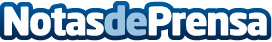 El próximo 19 de noviembre se celebrará en Bilbao el V Foro Minero UPV/EHU con la participación de técnicos riojanosAbierta la inscripción al V Foro Minero de la Universidad del País VascoDatos de contacto:Nota de prensa publicada en: https://www.notasdeprensa.es/el-proximo-19-de-noviembre-se-celebrara-en Categorias: País Vasco La Rioja Universidades Otras ciencias http://www.notasdeprensa.es